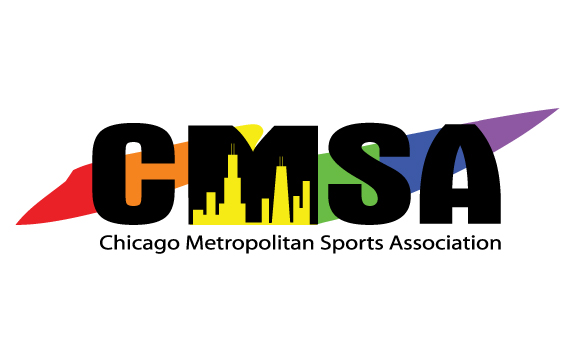 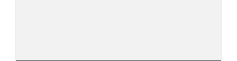 2016-2017Board of Director’s MeetingMeeting MinutesOctober 20, 20167:00 – 9:30pmLocation:  Michael Erwin’s House851 W Gunnison St. Unit B, Chicago, IL 60640PRIOR MEETINGS:Approval of Agenda: Rice moves, Erwin seconds, motion carries.Past meeting minutes: TBDSPECIAL BUSINESS: (170 minutes)Appointed Board Member Interviews – 45 minutesJonathan ShawJason MooreVote: Jonathan 8; Jason 2. Erwin to call them tonight.Update on Financial Investigation/Special Meeting – 10 minutesThe Board discussed major terms of settlement agreement with member who we alleged misappropriated league funds.Treasurer’s Report – 10 minutesSpecial attachmentBudgetRegistration numbersMonthly profit/lossReport passes.Marketing/Advertising Discussion – 30 minutes (please bring ideas)Greg to look at marketing. Digital acquisition best way to go. Update website (Erwin to give Greg leagueapps contact).Past/present ideas: ads in bar bathrooms; billboard; facebook advertising ($35/mo or so); Grindr (free); flyer for universities; contact creative design agencies.Capture the Flag Update – 10 minutesLow registration, cancelled. If have this next year (or different idea for same time of year when there’s no flag football), start advertising earlier.Annual Party Update – 15 minutesSigned contract and check sent to Joe’sEntertainment: lineup would be DJ, Boy Band, then house DJ, then Catfight. Christina working on pricing w/ bands. Budget: bands, photo booth, food, drink tickets, VIP bar, sound, OC, highest cost $11,800. Budget is $10,000, but will make money in ticket sales.Save the Date: Craig Nevels. Going out soon, once entertainment finalized.Community spotlight: Courtney to reach out to 5 organizations.Host? Scott SummersMOR2: video and VIP listHOF Update – 15 minutesSix inductees announced; induction moved to February 11, 2017.Ask BK to send short summary about each inductee.Park Update – 5 minutesNo update; should know this week.Sin City – 10 minutesMatt Herek (football coordinator for Sin City Shootout (Vegas MLK Jr. Wknd)) asked if registrations could be coordinated through our website. Only issue will be coordinating Sin City waiver through CMSA. CMSA to be credited.Pride on the Pitch – 10 minutesBrock running it; wants to move to Pridefest weekend (to get NY, SF, Toronto teams) and expand fields/teams. Asking for down payment for $2250.Motion to approve Erwin; seconded by Rice; motion carries.NEW BUSINESS/CLOSE: (10 Minutes)Open Forum:Courtney met w/ women’s summer softball commissioner Courtney, all bases stolen. Insurance cover that? No. Extras in storage unit.Kickball commissioner David Rill moving; new election to happen last weekend of season (late October).Feedback and Close Next Meeting: November 20th at 6pm at Rice’s abode: 1634 W. Farragut, Unit 2.Meeting adjourned at 8:56pmNameBoard PositionAttended?Michael ErwinPresidentYesMatt SimpsonVice PresidentYesFelipe RojasVice PresidentYesJoshua DehnkeSecretaryYesMichael RiceTreasurerYesCourtney BriggsDirectorYesJulie NorrisDirectorYesDiane CarnielloDirectorYesGreg JungDirectorYesChristina WiesmoreDirectorYes[Vacant]Directorn/a